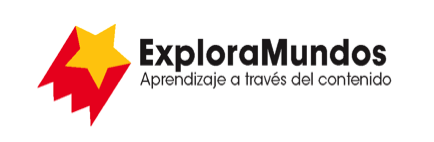 Niveles N, O, P: Investigaciones
Los animales y sus ancestros
Parte 3: Anota los datos

Busca una forma de anotar la información que te permita ver patrones 
en los datos.

¡Adáptala a tu información!
Cuando termines, asegúrate de guardar este archivo.AncestroOso polarOso negroOso pandaMapacheAnimalMiácidosTamañoDietaHábitat